	Ginebra, 21 de enero de 2021Muy Señora mía/Muy Señor mío:En su reunión en línea celebrada del 11 al 18 de enero de 2021, el GANT siguió el Plan de continuidad de los trabajos del UIT-T hasta la AMNT de 2022 (véase GANT-R11, Anexo C) y refrendó el conjunto de Cuestiones relativo a todas las Comisiones de Estudio del UIT-T que figuran en GANT-R12 – GANT-R22. Las Comisiones de Estudio habían acordado dicho conjunto de Cuestiones para su presentación en la AMNT-20, antes de su aplazamiento debido a la pandemia de COVID-19. Las Cuestiones entraron en vigor el 18 de enero de 2021 y serán aplicables hasta el final del período de estudios.Los títulos de las Cuestiones refrendadas figuran en el Anexo 1. El número y el título de las Cuestiones suprimidas figuran en el Anexo 2.Atentamente,Chaesub Lee
Director de la Oficina de Normalización
de las Telecomunicaciones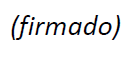 Anexos: 2Anexo 1

Cuestiones en vigor relativas a todas las Comisiones de Estudio del UIT-T
después de la aprobación del GANT (18 de enero de 2021)Cuadro 1 – Cuestiones relativas a la Comisión de Estudio 2 del UIT-TCuadro 2 – Cuestiones relativas a la Comisión de Estudio 3 del UIT-TCuadro 3 – Cuestiones relativas a la Comisión de Estudio 5 del UIT-TCuadro 4 – Cuestiones relativas a la Comisión de Estudio 9 del UIT-TCuadro 5 – Cuestiones relativas a la Comisión de Estudio 11 del UIT-TCuadro 6 – Cuestiones relativas a la Comisión de Estudio 12 del UIT-TCuadro 7 – Cuestiones relativas a la Comisión de Estudio 13 del UIT-TCuadro 8 – Cuestiones relativas a la Comisión de Estudio 15 del UIT-TCuadro 9 – Cuestiones relativas a la Comisión de Estudio 16 del UIT-TCuadro 10 – Cuestiones relativas a la Comisión de Estudio 17 del UIT-TCuadro 11 – Cuestiones relativas a la Comisión de Estudio 20 del UIT-TAnexo 2
Cuestiones suprimidas después del refrendo del GANT (18 de enero de 2021)Las Cuestiones que se enumeran a continuación se han suprimido. En la columna "Observaciones" se señalan las Cuestiones en las que se abordarán temas de estudio pendientes, en su caso, hasta el final del actual período de estudios.______________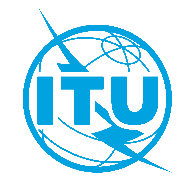 Unión Internacional de TelecomunicacionesOficina de Normalización de las TelecomunicacionesRef.:Tel.: 
Fax:
Correo-e:Ref.:Tel.: 
Fax:
Correo-e:Circular TSB 295TSAG/BJ+41 22 730 6311
+41 22 730 5853
tsbtsag@itu.int –	A las Administraciones de los Estados Miembros
de la Unión–	A los Miembros de Sector del UIT-T–	A los Asociados de las Comisiones de Estudio
del UIT-T–	A las Instituciones Académicas de la UITCopia:–	A los Presidentes y Vicepresidentes
de las Comisiones de Estudio del UIT-T;–	A la Directora de la Oficina de Desarrollo
de las Telecomunicaciones;–	Al Director de la Oficina de Radiocomunicaciones–	Al Grupo Asesor de Radiocomunicaciones (GAR)–	Al Grupo Asesor de Desarrollo
de las Telecomunicaciones (GADT)–	Grupo de Coordinación Intersectorial (GCIS)
de la UIT Asunto:Asunto:Entrada en vigor del conjunto actualizado de Cuestiones relativo a todas las Comisiones de Estudio a raíz del refrendo del GANT (18 de enero de 2021)Entrada en vigor del conjunto actualizado de Cuestiones relativo a todas las Comisiones de Estudio a raíz del refrendo del GANT (18 de enero de 2021)Entrada en vigor del conjunto actualizado de Cuestiones relativo a todas las Comisiones de Estudio a raíz del refrendo del GANT (18 de enero de 2021)Nuevo númeroTítulo actual de la Cuestión SituaciónNúmero anteriorTítulo anterior de la Cuestión 1/2Aplicación de los planes de numeración, denominación, direccionamiento e identificación para los servicios de telecomunicaciones fijo y móvilContinuación1/2Aplicación de los planes de numeración, denominación, direccionamiento e identificación para los servicios de telecomunicaciones fijo y móvil2/2Planes de encaminamiento e interfuncionamiento para redes actuales y futurasContinuación2/2Planes de encaminamiento e interfuncionamiento para redes actuales y futuras3/2Aspectos operativos y de servicio de las telecomunicaciones, incluida la definición de servicioContinuación3/2Aspectos operativos y de servicio de las telecomunicaciones, incluida la definición de servicio5/2Requisitos, prioridades y planificación para las Recomendaciones sobre gestión y operación, administración y mantenimiento (OAM) de las telecomunicaciones/TICContinuación5/2Requisitos, prioridades y planificación para las Recomendaciones sobre gestión y operación, administración y mantenimiento (OAM) de las telecomunicaciones6/2Arquitectura de gestión y seguridadContinuación6/2Arquitectura de gestión y seguridad7/2Especificaciones de interfaz y metodología de especificaciónContinuación7/2Especificaciones de interfaz y metodología de especificaciónNuevo númeroTítulo actual de la Cuestión SituaciónNúmero anteriorTítulo anterior de la Cuestión 1/3Establecimiento de mecanismos de tasación y contabilidad/liquidación para los servicios y las redes de telecomunicaciones/TIC internacionales actuales y futurosContinuación de la Cuestión 1/3 y la Cuestión 2/31/3Desarrollo de mecanismos de tasación y contabilidad/liquidación para los servicios de telecomunicaciones internacionales que utilizan redes de la próxima generación (NGN), redes futuras y cualquier otro posible futuro desarrollo, incluida la adaptación de las Recomendaciones de la serie D existentes a la continua evolución de las necesidades del usuario.1/3Establecimiento de mecanismos de tasación y contabilidad/liquidación para los servicios y las redes de telecomunicaciones/TIC internacionales actuales y futurosContinuación de la Cuestión 1/3 y la Cuestión 2/32/3Establecimiento de mecanismos de tasación y contabilidad/liquidación para los servicios de telecomunicaciones internacionales distintos de los examinados en la Cuestión 1/3, incluida la adaptación de las Recomendaciones existentes de la serie D a la evolución de las necesidades del usuario.3/3Estudio de otros factores económicos y en materia de política de interés para un suministro eficaz de servicios de telecomunicaciones internacionalesContinuación3/3Estudio de otros factores económicos y en materia de política de interés para un suministro eficaz de servicios de telecomunicaciones internacionales4/3Estudios regionales para el establecimiento de modelos de costes junto con los aspectos conexos de orden económico y políticoContinuación4/3Estudios regionales para el establecimiento de modelos de costes junto con los aspectos conexos de orden económico y político6/3Conectividad a Internet internacional y a los cables de fibra, incluidos los aspectos pertinentes de los acuerdos de reciprocidad IP, los puntos regionales de intercambio de tráfico, la optimización de los cables de fibra, el coste de la prestación de servicios y las consecuencias de la transición a la versión 6 del protocolo Internet (IPv6)Continuación de la Cuestión 6/3 y la Cuestión 13/36/3Conectividad internacional a Internet, incluidos los aspectos pertinentes de los acuerdos de reciprocidad del protocolo Internet (IP), los puntos regionales de intercambio de tráfico, el coste de la prestación de servicios y las consecuencias de la transición de la versión 4 del protocolo Internet (IPv4) a la versión 6 (IPv6)6/3Conectividad a Internet internacional y a los cables de fibra, incluidos los aspectos pertinentes de los acuerdos de reciprocidad IP, los puntos regionales de intercambio de tráfico, la optimización de los cables de fibra, el coste de la prestación de servicios y las consecuencias de la transición a la versión 6 del protocolo Internet (IPv6)Continuación de la Cuestión 6/3 y la Cuestión 13/313/3Estudio relativo a las cuestiones de tasación y tarifas de los acuerdos de liquidación de circuitos de cables terrenales transmultinacionales.7/3Cuestiones de itinerancia móvil internacional (incluidos los mecanismos de facturación, contabilidad y liquidación y la itinerancia en las zonas fronterizas)Continuación7/3Cuestiones de itinerancia móvil internacional (incluidos los mecanismos de facturación, contabilidad y liquidación y la itinerancia en las zonas fronterizas)8/3Aspectos económicos de los procedimientos de llamada alternativos en el contexto de los servicios y las redes de telecomunicaciones/TIC internacionalesContinuación8/3Procedimientos de llamada alternativos y apropiación y utilización indebidas de recursos y servicios, incluidas la identificación de la línea llamante (CLI), la comunicación del número de la parte llamante (CPND) y la identificación del origen (OI)9/3Aspectos económicos y de política de Internet, la convergencia (servicios o infraestructuras) y los OTT en el contexto de los servicios y las redes de telecomunicaciones/TIC internacionalesContinuación9/3Repercusiones económicas y reglamentarias de Internet, de la convergencia (servicios o infraestructuras) y de los nuevos servicios como los servicios superpuestos (OTT) sobre los servicios y redes internacionales de telecomunicaciones10/3Definición de mercados pertinentes y política en materia de competencia en lo que atañe a los aspectos económicos de los servicios y las redes de telecomunicaciones internacionalesContinuación10/3Definición de mercados pertinentes, política en materia de competencia e identificación de operadores con capacidad para influir en el mercado (SMP) en lo que atañe a los aspectos económicos de los servicios y las redes de telecomunicaciones internacionales11/3Aspectos económicos y de política de los datos masivos y la identidad digital en los servicios y redes de telecomunicaciones internacionalesContinuación11/3Aspectos económicos y de política de los datos masivos y la identidad digital en los servicios y redes de telecomunicaciones internacionales12/3Cuestiones económicas y de política relativas a los servicios y las redes de telecomunicaciones/ TIC internacionales que permiten los servicios financieros móviles (SFM)Continuación12/3Asuntos tarifarios, económicos y políticos asociados a los servicios financieros móviles (SFM)Nuevo númeroTítulo actual de la Cuestión SituaciónNúmero anteriorTítulo anterior de la Cuestión 1/5Protección eléctrica, fiabilidad, seguridad y protección de los sistemas
de TICContinuación de las Cuestiones 1/5 y 5/51/5Protección de la infraestructura de las tecnologías de la información y la comunicación (TIC) contra las sobretensiones electromagnéticas1/5Protección eléctrica, fiabilidad, seguridad y protección de los sistemas
de TICContinuación de las Cuestiones 1/5 y 5/55/5Seguridad y fiabilidad de los sistemas de tecnologías de la información y la comunicación (TIC) respecto de las radiaciones electromagnéticas y corpusculares2/5Protección de equipos y dispositivos frente a rayos y otros fenómenos eléctricosContinuación2/5Capacidad de resistencia de los equipos y componentes de protección3/5Exposición de las personas a los campos electromagnéticos (CEM) de las tecnologías digitalesContinuación3/5Exposición de las personas a los campos electromagnéticos (EMF) de las tecnologías de la información y la comunicación (TIC)4/5Aspectos de compatibilidad electromagnética (EMC) en el entorno de las TICContinuación4/5Problemas de compatibilidad electromagnética (EMC) en el entorno de las telecomunicaciones6/5Eficiencia medioambiental de las tecnologías digitalesContinuación de parte de la Cuestión 6/56/5Fomento de la eficiencia energética y las energías inteligentes7/5Residuos electrónicos, economía circular y gestión sostenible de las cadenas de suministroContinuación7/5Economía circular, incluidos los residuos-e8/5Guías y terminología sobre el medio ambienteContinuación8/5Guías y terminología sobre el medioambiente y el cambio climático9/5Cambio climático y evaluación de las tecnologías digitales en el marco de los Objetivos de Desarrollo Sostenible (ODS) y el Acuerdo de ParísContinuación de parte de la Cuestión 9/59/5Cambio climático y evaluación de las tecnologías de la información y la comunicación (TIC) en el marco de los Objetivos de Desarrollo Sostenible (ODS)11/5Mitigación del cambio climático y soluciones energéticas inteligentesContinuación de parte de la Cuestión 6/56/5Fomento de la eficiencia energética y las energías inteligentes12/5Adaptación al cambio climático mediante tecnologías digitales sostenibles y resilientesContinuación de parte de las Cuestiones 6/5 y 9/56/5Fomento de la eficiencia energética y las energías inteligentes12/5Adaptación al cambio climático mediante tecnologías digitales sostenibles y resilientesContinuación de parte de las Cuestiones 6/5 y 9/59/5Cambio climático y evaluación de las tecnologías de la información y la comunicación (TIC) en el marco de los Objetivos de Desarrollo Sostenible (ODS)13/5Establecimiento de ciudades y comunidades circulares sosteniblesNueva––Nuevo númeroTítulo actual de la Cuestión SituaciónNúmero anteriorTítulo anterior de la Cuestión1/9Transmisión y control de entrega de señales de programas de televisión y sonido destinadas a la contribución, la distribución primaria y la distribución secundariaContinuación de la
Cuestión 1/91/9Transmisión y control de entrega de señales de programas de televisión y sonido destinadas a la contribución, la distribución primaria y la distribución secundaria2/9Métodos y prácticas para el acceso condicional y la protección de contenidoContinuación de la
Cuestión 2/92/9Métodos y prácticas para el acceso condicional, la protección contra la copia no autorizada y la redistribución no autorizada ("control de redistribución" para la distribución de televisión digital por cable a los hogares)4/9Directrices para la aplicación e implantación de la transmisión de señales de televisión digital multicanal a través de redes de acceso ópticas y redes híbridas de fibra y coaxiales (HFC)Continuación de la
Cuestión 4/94/9Directrices para la aplicación e implantación de la transmisión de señales de televisión analógicas y/o digitales multicanal a través de redes de acceso ópticas (HFC)5/9Interfaces de programación de aplicaciones (API) de componentes software, marco general y arquitectura general del software para los servicios avanzados de distribución de contenido en el marco de la Comisión de Estudio 9Continuación de la
Cuestión 5/95/9Interfaces de programación de aplicaciones (API) de componentes software, marco general y arquitectura general del software para los servicios avanzados de distribución de contenido en el marco de la Comisión de Estudio 96/9Requisitos funcionales de los dispositivos terminales de las redes de cable de banda ancha integradasContinuación de la
Cuestión 6/96/9Requisitos funcionales de pasarelas y adaptadores multimedios residenciales para la recepción de servicios de distribución de contenido avanzados7/9Control de transmisión e interfaces (capa MAC) para IP y/o datos en paquetes a través de redes de cable de banda ancha integradasContinuación de la
Cuestión 7/97/9Suministro de servicios digitales y aplicaciones a través de televisión por cable que utilizan protocolos Internet (IP) y/o datos en paquetes por redes de cable8/9Aplicaciones y servicios multimedios basados en el protocolo de Internet (IP) a través de redes de televisión por cable en plataformas convergentesContinuación de la
Cuestión 8/98/9Aplicaciones y servicios multimedios basados en el protocolo Internet (IP) a través de redes de televisión por cable en plataformas convergentes9/9Requisitos, métodos e interfaces de las plataformas avanzadas de servicios para mejorar el suministro de contenido audiovisual y de otros servicios multimedios interactivos a través de redes de cable de banda ancha integradasContinuación de la
Cuestión 9/99/9Requisitos, métodos e interfaces de las plataformas avanzadas de servicios para mejorar el suministro de programas radiofónicos y de televisión y de otros servicios multimedios interactivos a través de redes de televisión por cable10/9Programa de trabajo, coordinación y planificaciónContinuación de la
Cuestión 10/910/9Programa de trabajo, coordinación y planificación11/9Accesibilidad a los sistemas y servicios por cableContinuación de la
Cuestión 11/911/9Accesibilidad a los sistemas y servicios por cable12/9Mejora de funciones mediante IA a través de redes de cable de banda ancha integradasNueva––Nuevo númeroTítulo actual de la Cuestión SituaciónNúmero anteriorTítulo anterior de la Cuestión1/11Arquitecturas de señalización y protocolos para redes de telecomunicaciones y directrices para su implementaciónContinuación1/11Arquitecturas de protocolo y señalización en entornos de telecomunicaciones incipientes y directrices para su aplicación2/11Protocolos y requisitos de señalización para servicios y aplicaciones en entornos de telecomunicacionesContinuación2/11Protocolos y requisitos de señalización de servicio y aplicación en entornos de telecomunicaciones incipientes3/11Protocolos y requisitos de señalización para telecomunicaciones de emergenciaContinuación3/11Protocolos y requisitos de señalización de telecomunicaciones de emergencia4/11Protocolos de control, gestión y orquestación de recursos de redContinuación4/11Protocolos de control, gestión y orquestación de recursos de red5/11Protocolos y requisitos de señalización para la pasarela de red limítrofe en el contexto de la virtualización de red y la adición de inteligenciaContinuación5/11Protocolos de control, gestión y orquestación de recursos de red6/11Protocolos que dan soporte a tecnologías de gestión y control para redes IMT-2020 y posterioresContinuación6/11Protocolos para tecnologías de control y de gestión destinadas a las IMT-20207/11Protocolos y requisitos de señalización para la anexión a la red y la computación periférica en redes futuras, en redes IMT-2020 y posterioresContinuación7/11Protocolos y requisitos de señalización para la anexión a la red, comprendida la gestión de la movilidad y de los recursos para redes futuras y las IMT-20208/11Protocolos para redes de contenido distribuido, tecnologías de redes centradas en la información (RCI) para redes futuras, redes IMT-2020 y redes posterioresContinuación8/11Protocolos para redes de contenido distribuido y redes centradas en la información (ICN) destinados a las redes futuras y las IMT-2020, incluidas las comunicaciones multipartitas de extremo a extremo12/11Pruebas de Internet de las cosas, sus aplicaciones y 
sistemas de identificaciónContinuación12/11Pruebas de Internet de las cosas, sus aplicaciones y 
sistemas de identificación13/11Parámetros de supervisión para protocolos utilizados en redes incipientes, incluidas la computación en la nube/periférica y las redes definidas por software/virtualización de funciones de red (SDN/NFV)Continuación13/11Parámetros de supervisión para protocolos utilizados en redes incipientes, incluidas la computación en la nube y las redes definidas por software/virtualización de funciones de red (SDN/NFV)14/11Pruebas de la nube, SDN y NFVContinuación14/11Pruebas de interoperatividad en la nube15/11Lucha contra la falsificación y el robo de dispositivos de telecomunicaciones/TICContinuación15/11Lucha contra la falsificación y el robo de equipos TIC16/11Especificaciones de pruebas para protocolos, redes y servicios de tecnologías incipientes, incluidas pruebas comparativasContinuación de la
Cuestión 9/11, la
Cuestión 10/11 y la
Cuestión 11/119/11Pruebas comparativas de servicios y de redes, pruebas remotas, incluidas las mediciones de la calidad del funcionamiento de Internet16/11Especificaciones de pruebas para protocolos, redes y servicios de tecnologías incipientes, incluidas pruebas comparativasContinuación de la
Cuestión 9/11, la
Cuestión 10/11 y la
Cuestión 11/1110/11Pruebas de las tecnologías IMT-2020 incipientes16/11Especificaciones de pruebas para protocolos, redes y servicios de tecnologías incipientes, incluidas pruebas comparativasContinuación de la
Cuestión 9/11, la
Cuestión 10/11 y la
Cuestión 11/1111/11Especificaciones de pruebas para redes y protocolos: marcos y metodologías17/11Lucha contra el pirateo o alteración del software de telecomunicaciones/TICNueva––Nuevo númeroTítulo actual de la Cuestión SituaciónNúmero anteriorTítulo anterior de la Cuestión1/12Programa de trabajo de la CE 12 y coordinación de la calidad de servicio/calidad percibida en el UIT-TContinuación1/12Programa de trabajo de la CE 12 y coordinación de la calidad de servicio/calidad percibida en el UIT-T2/12Definiciones, guías y marcos relativos a la calidad de servicio/calidad percibidaContinuación2/12Definiciones, guías y marcos relativos a la calidad de servicio/calidad percibida4/12Métodos objetivos de evaluación de las señales vocales y de audio en vehículosContinuación4/12Métodos objetivos de evaluación de las señales vocales y de audio en vehículos5/12Metodologías telefonométricas para teléfonos móviles y terminales con auricularesContinuación de la Cuestión 3/12 y la Cuestión 5/123/12Características de transmisión vocal y de audio de los terminales de comunicación para redes fijas con conmutación de circuitos, redes móviles y redes con conmutación de paquetes basadas en el Protocolo Internet (IP)5/12Metodologías telefonométricas para teléfonos móviles y terminales con auricularesContinuación de la Cuestión 3/12 y la Cuestión 5/125/12Metodologías telefonométricas para teléfonos móviles y terminales con auriculares6/12Métodos de análisis de voz y audio que utilizan señales de medición complejasContinuación de la Cuestión 3/12 y la Cuestión 6/126/12Arquitectura de gestión y seguridad6/12Métodos de análisis de voz y audio que utilizan señales de medición complejasContinuación de la Cuestión 3/12 y la Cuestión 6/123/12Características de transmisión vocal y de audio de los terminales de comunicación para redes fijas con conmutación de circuitos, redes móviles y redes con conmutación de paquetes basadas en el Protocolo Internet (IP)7/12Metodologías, instrumentos y planes de prueba para la evaluación subjetiva de la calidad de las interacciones vocales, auditivas y audiovisualesContinuación7/12Métodos, instrumentos y planes de prueba para la evaluación subjetiva de la calidad de las interacciones vocales, de audio y audiovisuales8/12Aplicación virtualizada de los métodos recomendados para evaluar la calidad de funcionamiento, la calidad de servicio y la calidad percibida de las redesContinuación8/12Aplicación virtualizada de los métodos recomendados para evaluar la calidad de funcionamiento, la calidad de servicio y la calidad percibida de las redes9/12Métodos objetivos perceptuales, y sus correspondientes guías de evaluación, para medir la calidad de la voz y el audio en los servicios de telecomunicacionesContinuación9/12Métodos objetivos perceptuales para medir la calidad de la voz, el audio y la imagen en los servicios de telecomunicaciones10/12Conferencias y telerreuniones: evaluaciónContinuación10/12Conferencias y telerreuniones: evaluación11/12Consideraciones relativas a la calidad de funcionamiento de extremo a extremoContinuación11/12Consideraciones relativas a la calidad de funcionamiento de las redes interconectadas12/12Aspectos operativos de la calidad de servicio de las redes de telecomunicacionesContinuación12/12Aspectos operativos de la calidad de servicio de las redes de telecomunicaciones13/12Requisitos y métodos de evaluación de la calidad percibida, la calidad del servicio y la calidad de funcionamiento para aplicaciones multimediosContinuación13/12Requisitos y métodos de evaluación de la calidad percibida (QoE), la calidad del servicio (QoS) y la calidad de funcionamiento para multimedios14/12Elaboración de herramientas y modelos para evaluar la calidad de los multimedios de los servicios de vídeo por paquetesContinuación14/12Elaboración de herramientas y modelos para evaluar la calidad de los multimedios de los servicios de vídeo por paquetes15/12Planificación, predicción y supervisión de la calidad de voz conversacional y audiovisual con arreglo a modelos E y parámetricosContinuación15/12Planificación, predicción y supervisión de la calidad de voz conversacional con arreglo a modelos E y paramétricos16/12Marco para las funciones de diagnóstico inteligente para redes y serviciosContinuación16/12Marco para las funciones de diagnóstico17/12Calidad de funcionamiento de las redes por paquetes y otras tecnologías de redContinuación17/12Calidad de funcionamiento de las redes por paquetes y otras tecnologías de red19/12Métodos objetivos y subjetivos de evaluación de la calidad audiovisual percibida en servicios multimedios y de televisiónContinuación19/12Métodos objetivos y subjetivos de evaluación de la calidad audiovisual percibida en servicios multimedios y de televisión20/12Principios de evaluación perceptual y de campo de la calidad de servicio (QoS) y la calidad percibida (QoE) de los servicios financieros digitales (SFD)Nueva––Nuevo númeroTítulo actual de la Cuestión SituaciónNúmero anteriorTítulo anterior de la Cuestión1/13Redes futuras: Hipótesis sobre servicios innovadores, incluidos aspectos medioambientales y socioeconómicosContinuación1/13Hipótesis innovadoras de servicio, modelos de implantación y problemas de migración de las redes futuras2/13Evolución de las redes de la próxima generación (NGN) con tecnologías innovadoras, incluidas las definidas por software (SDN) y la virtualización de las funciones de la red (NFV)Continuación sin modificaciones2/13Evolución de las redes de la próxima generación (NGN) con tecnologías innovadoras, incluidas las definidas por software (SDN) y la virtualización de las funciones de la red (NFV)5/13Aplicación de las redes futuras y la innovación en los países en desarrolloContinuación5/13Introducción de las redes futuras y la innovación en los países en desarrollo6/13Redes posteriores a las redes IMT-2020: mecanismos sobre calidad del servicio (QoS) Continuación6/13Calidad de servicio (QoS), incluidas las redes IMT-20207/13Redes futuras: inspección pormenorizada de paquetes e inteligencia de redContinuación7/13Redes basadas en macrodatos (big data) (bDDN) e inspección detallada de paquetes (DPI)16/13Redes futuras: redes y servicios eficaces mejorados mediante tecnología cuánticaContinuación16/13Redes y servicios fiables basados en el conocimiento17/13Redes futuras: requisitos y capacidades de computación, en particular la computación en nube y el procesamiento de datosContinuación17/13Requisitos, ecosistema y capacidades generales de la computación en la nube y los macrodatos big data18/13Redes futuras: arquitectura funcional de computación, en particular la computación en nube y el procesamiento de datosContinuación18/13Arquitectura funcional de la computación en la nube y los macrodatos (big data)19/13Redes futuras: gestión, gobernanza y seguridad de computación de extremo a extremo, en particular la computación en nube y el procesamiento de datosContinuación19/13Gestión y seguridad de la computación en la nube de extremo a extremo y gobernanza de macrodatos20/13Redes posteriores a las redes IMT-2020 y aprendizaje automático: requisitos y arquitecturaContinuación20/13IMT-2020: Requisitos de red y arquitectura funcional21/13Redes posteriores a las redes IMT-2020: informatización de redContinuación21/13Informatización de la red, incluidas las redes definidas por software, segmentación de la red y orquestación22/13Redes posteriores a las redes IMT-2020: tecnologías de red incipientesContinuación22/13Próximas tecnologías de red para las IMT-2020 y las redes futuras23/13Redes posteriores a las redes IMT-2020: convergencia de los servicios fijo, móvil y por satéliteContinuación23/13Convergencia fijo-móvil, incluidas las IMT-2020Nuevo númeroTítulo actual de la Cuestión SituaciónNúmero anteriorTítulo anterior de la Cuestión1/15Coordinación de las normas sobre el transporte en la red doméstica y en la red de accesoContinuación1/15Coordinación de las normas sobre el transporte en la red doméstica y en la red de acceso2/15Sistemas ópticos para redes de acceso por fibra ópticaContinuación2/15Sistemas ópticos para redes de acceso por fibra óptica4/15Acceso de banda ancha mediante conductores metálicosContinuación4/15Acceso de banda ancha mediante conductores metálicos5/15Características y métodos de prueba de fibras ópticas y cables, y guía de instalaciónContinuación de la
Cuestión 5/15 y parte de la Cuestión 16/155/15Características y métodos de prueba de fibras y cables ópticos5/15Características y métodos de prueba de fibras ópticas y cables, y guía de instalaciónContinuación de la
Cuestión 5/15 y parte de la Cuestión 16/1516/15Infraestructura de fibra óptica6/15Características de los componentes, subsistemas y sistemas ópticos de redes de transporte por fibra ópticaContinuación6/15Características de los sistemas ópticos para redes de transporte terrenales8/15Características de los sistemas de cables submarinos por fibra ópticaContinuación8/15Características de los sistemas de cable submarino de fibra óptica10/15Interfaces, interfuncionamiento, operaciones, administración y mantenimiento (OAM), protección y especificaciones del equipo para redes de transporte por paquetesContinuación10/15Interfaces, interfuncionamiento, operaciones, administración y mantenimiento (OAM) y especificaciones del equipo para redes de transporte por paquetes11/15Estructuras, interfaces, funciones de los equipos, protección e interfuncionamiento de señales en las redes de transporte por fibra ópticaContinuación11/15Estructuras, interfaces, funciones de los equipos e interfuncionamiento de señales en las redes de transporte por fibra óptica12/15Arquitecturas de red de transporteContinuación12/15Arquitecturas de red de transporte13/15Sincronización de redes y calidad de funcionamiento de la distribución de señales horariasContinuación13/15Sincronización de redes y calidad de funcionamiento de la distribución de señales horarias14/15Gestión y control de equipos y sistemas de transporteContinuación14/15Gestión y control de equipos y sistemas de transporte16/15Conectividad, funcionamiento y mantenimiento de infraestructuras de fibra ópticaContinuación de parte de las Cuestiones 16/15 y 17/1516/15Infraestructura de fibra óptica16/15Conectividad, funcionamiento y mantenimiento de infraestructuras de fibra ópticaContinuación de parte de las Cuestiones 16/15 y 17/1517/15Mantenimiento y funcionamiento de redes de cable de fibra óptica18/15Tecnologías para redes en los locales del cliente y aplicaciones de acceso conexasContinuación18/15Redes de banda ancha en los locales del clienteNuevo númeroTítulo actual de la Cuestión SituaciónNúmero anteriorTítulo anterior de la Cuestión1/16Coordinación de multimedios y servicios digitalesContinuación1/16Coordinación de multimedios5/16Aplicaciones multimedios basadas en inteligencia artificialContinuación5/16Aplicaciones multimedios basadas en inteligencia artificial6/16Codificación de señales, en particular de imagen y audioContinuación de las Cuestiones 6/16 y 7/166/16Codificación visual6/16Codificación de señales, en particular de imagen y audioContinuación de las Cuestiones 6/16 y 7/167/16Codificación de voz/audio, módems en la banda vocal, terminales facsímil y procesamiento de señales basado en red8/16Sistemas y servicios de inmersión en directoContinuación8/16Sistemas y servicios de inmersión en directo11/16Sistemas, terminales, pasarelas y conferencias de datos multimediosContinuación11/16Sistemas, terminales, pasarelas y conferencias de datos multimedios12/16Sistemas y servicios de imagen inteligentesContinuación12/16Sistemas y servicios de vigilancia visual13/16Transmisión de contenido, plataformas de aplicaciones multimedios y sistemas de extremo para servicios de televisión basados en IP, incluida la señalización digitalCont. de las Cuestiones 13/16 y 14/16 y de la parte sobre RDC de la
Cuestión 21/1613/16Plataformas de aplicaciones multimedios y sistemas terminales para TVIP13/16Transmisión de contenido, plataformas de aplicaciones multimedios y sistemas de extremo para servicios de televisión basados en IP, incluida la señalización digitalCont. de las Cuestiones 13/16 y 14/16 y de la parte sobre RDC de la
Cuestión 21/1614/16Sistemas y servicios de señalización digital21/16Marco, aplicaciones y servicios multimediosContinuación21/16Marco, aplicaciones y servicios multimedios22/16Aspectos multimedios de las tecnologías y los servicios electrónicos de libro mayor distribuidoContinuación22/16Tecnologías de libro mayor distribuido y servicios electrónicos23/16Sistemas y servicios relativos a la cultura digitalContinuación23/16Sistemas y servicios relativos a la cultura digital24/16Factores humanos sobre interfaces de usuario y servicios inteligentesContinuación24/16Asuntos relacionados con factores humanos para mejorar la calidad de vida mediante las telecomunicaciones internacionales26/16Accesibilidad a sistemas y servicios multimediosContinuación26/16Accesibilidad a sistemas y servicios multimedios27/16Comunicaciones, sistemas, redes y aplicaciones para multimedios en vehículosContinuación27/16Plataforma de pasarela en vehículos para servicios y aplicaciones de telecomunicaciones /STI28/16Marco multimedios para aplicaciones de sanidad digitalContinuación28/16Marco multimedios para aplicaciones de cibersaludNuevo númeroTítulo de la actual Cuestión SituaciónNúmero anteriorTítulo de la anterior Cuestión 1/17Estrategia de normalización y coordinación de la seguridadContinuación1/17Coordinación de la seguridad en las telecomunicaciones/TIC 2/17Arquitectura de seguridad y seguridad de redContinuación2/17Arquitectura y marco genérico de la seguridad3/17Gestión de la seguridad de la información en las telecomunicaciones y servicios de seguridadContinuación3/17Gestión de la seguridad de la información en las telecomunicaciones4/17Ciberseguridad y lucha contra el correo basuraContinuación de las Cuestiones 4/17 y 5/174/17Ciberseguridad4/17Ciberseguridad y lucha contra el correo basuraContinuación de las Cuestiones 4/17 y 5/175/17Medios técnicos contra el correo basura6/17Seguridad de los servicios de telecomunicaciones e Internet de las cosasContinuación6/17Aspectos relativos a la seguridad de los servicios de telecomunicaciones, las redes e Internet de las Cosas7/17Servicios de aplicación segurosContinuación7/17Servicios de aplicación seguros8/17Seguridad de la infraestructura de computación en la nube y macrodatosContinuación8/17Seguridad de la infraestructura de computación en la nube y macrodatos10/17Arquitectura y mecanismos de gestión de identidades y telebiometríaContinuación9/17Telebiometría10/17Arquitectura y mecanismos de gestión de identidades y telebiometríaContinuación10/17Arquitectura y mecanismos de la gestión de identidades11/17Tecnologías genéricas (Directorio, PKI, Lenguajes formales e Identificadores de objeto, entre otras) para aplicaciones segurasContinuación de las Cuestiones 11/17 y 12/1711/17Tecnologías genéricas (Directorio, Infraestructura de clave pública (PKI), infraestructura de gestión de privilegios (PMI), Notación de sintaxis abstracta 1 (ASN.1), Identificadores de objeto (OID)) para aplicaciones seguras11/17Tecnologías genéricas (Directorio, PKI, Lenguajes formales e Identificadores de objeto, entre otras) para aplicaciones segurasContinuación de las Cuestiones 11/17 y 12/1712/17Lenguajes formales para software de telecomunicaciones y pruebas13/17Seguridad de los sistemas de transporte inteligenteContinuación13/17Aspectos de seguridad del sistema de transporte inteligente14/17Seguridad de las tecnologías de libro mayor distribuido (DTL)Continuación14/17Aspectos de seguridad de las tecnologías de libro mayor distribuido15/17Seguridad en relación con las tecnologías incipientes, en particular la seguridad cuánticaNueva ––Nuevo númeroTítulo actual 
de la CuestiónSituaciónNúmero anteriorTítulo anterior 
de la Cuestión1/20Interoperabilidad e interfuncionamiento de las aplicaciones y servicios de IoT y C+CIContinuación de la Cuestión 1/20 y parte de las Cuestiones 2/20, 3/20 y 4/201/20Aspectos de los macrodatos (big data), infraestructuras, interoperabilidad, redes y conectividad de extremo a extremo relativos a la Internet de las cosas y las ciudades y comunidades inteligentes (C+CI)2/20Requisitos, capacidades y marcos arquitectónicos en los mercados verticales mejorados por las tecnologías digitales emergentesContinuación de la Cuestión 2/20 y parte de la Cuestión 4/202/20Requisitos, capacidades, verticales y casos de utilización3/20Arquitecturas, protocolos y QoS/QoE de IoT y C+CIContinuación de parte de la Cuestión 3/203/20Arquitecturas, gestión, protocolos y calidad de servicio4/20Análisis, intercambio, procesamiento y gestión de datos, incluidas cuestiones de macrodatos, de IoT y C+CINuevos temas de estudio y continuación de parte de las Cuestiones 1/20 y 4/204/20Servicios ciberinteligentes, aplicaciones y plataformas de soporte5/20Estudio de tecnologías digitales emergentes, terminología y definicionesContinuación de la Cuestión 5/205/20Tecnologías incipientes e investigación, incluidas terminología y definiciones6/20Seguridad, privacidad, confianza e identificación para IoT y C+CIContinuación de la Cuestión 6/20 y parte de las Cuestiones 1/20 y 4/206/20Seguridad, privacidad, confianza e identificación para IoT y C+CI7/20Examen y evaluación de las ciudades y comunidades sostenibles e inteligentesContinuación de la Cuestión 7/207/20Examen y evaluación de las ciudades y comunidades sostenibles e inteligentesCuestiónTítuloObservaciones2/3Establecimiento de mecanismos de tasación y contabilidad/liquidación para los servicios de telecomunicaciones internacionales distintos de los examinados en la Cuestión 1/3, incluida la adaptación de las Recomendaciones existentes de la serie D a la evolución de las necesidades del usuarioLa Cuestión 2/3 se fusionó
con la Cuestión 1/3.5/3Términos y definiciones para las Recomendaciones relativas a los principios de tarificación y contabilidad y las cuestiones políticas y económicas conexasEl CE 3 convino en la supresión
de la Cuestión 5/3.13/3Estudio relativo a las cuestiones de tasación y tarifas de los acuerdos de liquidación de circuitos de cables terrenales transmultinacionalesLa Cuestión 13/3 se fusionó
con la Cuestión 6/3. 5/5Seguridad y fiabilidad de los sistemas de tecnologías de la información y la comunicación (TIC) respecto de las radiaciones electromagnéticas y corpuscularesLa Cuestión 5/5 se fusionó
con la Cuestión 1/5.9/11Pruebas comparativas de servicios y de redes, pruebas remotas, incluidas las mediciones de la calidad del funcionamiento de InternetLas Cuestiones 9/11, 10/11 y 11/11
se fusionaron con la Cuestión 16/11.10/11Pruebas de las tecnologías IMT-2020 incipientesLas Cuestiones 9/11, 10/11 y 11/11
se fusionaron con la Cuestión 16/11.11/11Especificaciones de pruebas para redes y protocolos: marcos y metodologíasLas Cuestiones 9/11, 10/11 y 11/11
se fusionaron con la Cuestión 16/11.3/12Características de transmisión vocal y de audio de los terminales de comunicación para redes fijas con conmutación de circuitos, redes móviles y redes con conmutación de paquetes basadas en el protocolo Internet (IP)Los temas de estudio se transfirieron a las Cuestiones 5/12 y 6/12.17/15Mantenimiento y funcionamiento de redes de cable de fibra ópticaLa Cuestión 17/15 se fusionó
con la Cuestión 16/15.7/16Codificación de voz/audio, módems en banda vocal, terminales facsímil y procesamiento de señales basado en redLos temas de estudio pendientes
se transfirieron a la Cuestión 6/16.14/16Sistemas y servicios de señalización digitalLos temas de estudio pendientes
se transfirieron a la Cuestión 13/16.5/17Medios técnicos contra el correo basuraLa Cuestión 5/17 se fusionó
con la Cuestión 4/17.9/17TelebiometríaLa Cuestión 9/17 se fusionó
con la Cuestión 10/17.12/17Lenguajes formales para software de telecomunicaciones y pruebasLa Cuestión 12/17 se fusionó
con la Cuestión 11/17.